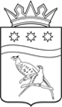 АДМИНИСТРАЦИЯ БЛАГОВЕЩЕНСКОГО МУНИЦИПАЛЬНОГО ОКРУГААМУРСКОЙ ОБЛАСТИП О С Т А Н О В Л Е Н И Е02.10.2023               		                                                                    № 2341г. Благовещенск            В целях организации прохождения отопительного периода 2023-2024, оплаты за поставленные энергоресурсы, администрация Благовещенского муниципального округа п о с т а н о в л я е т:  1. В постановление от 14.02.2023 № 312 «Об утверждении Порядка предоставления субсидий по компенсации выпадающих доходов теплоснабжающих организаций, возникающих в результате установления льготных тарифов» в редакции постановлений администрации Благовещенского муниципального округа от 28.03.2023 № 676, от 07.08.2023 № 1829 (далее – Порядок) внести следующие изменения:          2. Пункт 5 Порядка дополнить словами следующего содержания: «Теплоснабжающая организация вправе в четвертом квартале текущего года представить администрации Благовещенского муниципального округа заявление на получение субсидии за последующий период (отчетный месяц) текущего года с предоставлением документов согласно пункта 5 Порядка. Решение о предоставлении субсидии за последующий период текущего года (авансовый платеж) принимается согласно протоколу заседания Комиссии по вопросам предоставления субсидий по компенсации выпадающих доходов теплоснабжающих организаций, возникающих в результате установления льготных тарифов». 3. МБУ «Информационный центр Благовещенского муниципального округа» разместить настоящее постановление на официальном сайте Благовещенского муниципального округа и в газете «Амурская земля и люди».4. Настоящее постановление вступает в силу со дня его официального опубликования.  5. Контроль за исполнением настоящего постановления оставляю за собой.Глава Благовещенского муниципального округа                          Д.В. Салтыков О внесении изменений в Постановление администрации Благовещенского муниципального округа от 14.02.2023 № 312